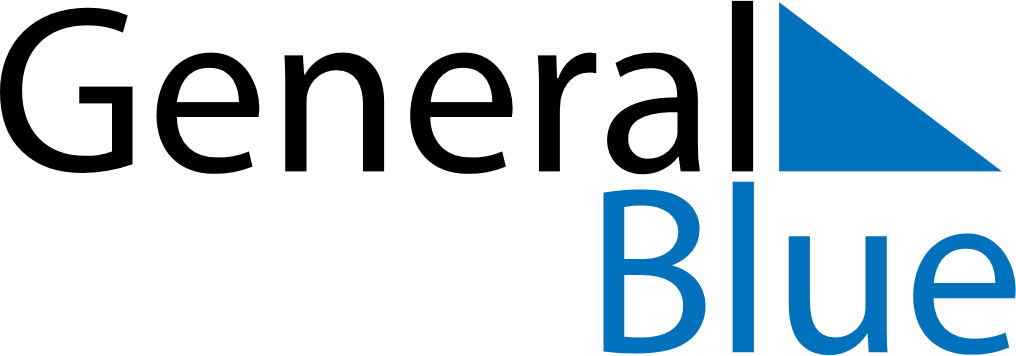 2020 – Q3Rwanda  2020 – Q3Rwanda  2020 – Q3Rwanda  2020 – Q3Rwanda  2020 – Q3Rwanda  JulyJulyJulyJulyJulyJulyJulyMONTUEWEDTHUFRISATSUN12345678910111213141516171819202122232425262728293031AugustAugustAugustAugustAugustAugustAugustMONTUEWEDTHUFRISATSUN12345678910111213141516171819202122232425262728293031SeptemberSeptemberSeptemberSeptemberSeptemberSeptemberSeptemberMONTUEWEDTHUFRISATSUN123456789101112131415161718192021222324252627282930Jul 1: Independence DayJul 4: Liberation DayJul 31: Feast of the Sacrifice (Eid al-Adha)Aug 7: National Harvest DayAug 15: Assumption